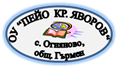 ОУ”ПЕЙО КРАЧОЛОВ ЯВОРОВ”с.Огняново, общ.Гърмен, обл.Благоевград, е-mail: uchilishte_ogn@abv.bgОдобрявам:......................                Утвърждавам:……………                Ивайло Златанов                                 Ахмед Башев            Началник на РУО  гр.Благоевград   Директор на ОУ“П.К.Яворов“                                                                гр.Благоевград                                    с.ОгняновоУЧИЛИЩЕНУ Ч Е Б Е Н  П Л А НВипуск 2016/ 2020г.НАЧАЛЕН ЕТАПНА ОСНОВНА СТЕПЕНІ клас – 2016/2017 г.ІІ клас – 2017/2018 г.ІІІ клас – 2018/2019 г.ІV клас – 2019/2020 г.   Този учебен план се отнася за Випуск - 2016/2017 година – Първи клас и важи до завършване на Начален етап – 2019/2020 година. Приет с Решение №19 на заседание на Педагогическия съвет  - Протокол №8 от  07.09.2016г. І.ГРАФИК НА УЧЕБНОТО ВРЕМЕ:       1.Начало на учебната година – 15.09.2016г.           2.Първи учебен срок –     /18 учебни седмици/           3. Начало на втория учебен срок – 09.02.2017 г.                * І- ІV кл. – 14 учебни седмици - 09.02.2017 г. – 31.05.2017 г.               * V – VІІІ кл. – 16 учебни седмици-09.02.2017 г. – 15.06.2017 г.           4.Ваканции: ЕСЕННА    - 29.10.2016 г – 01.11.2016 г. вкл.              КОЛЕДНА – 24.12.2016 г. – 04.01.2017 г.вкл.              ЗИМНА      - 04.02.2017 г. –  08.02.2017 г.вкл.              ПРОЛЕТНА - 08.04.2017 г. – 17.04.2017 г.вкл.                5.Неучебни дни:          07.11.2016г. присъствен ден,след изборите за Президент          19.05. 2017 г.- ДЗИ по БЕЛ и НВО в VІІ клас по БЕЛ          22.05.2017 г. –  Втори  ДЗИ   и НВО в VІІ клас по математика          25.05.2017 присъствен по повод деня на българската просвета и култура и на славянската писменост.ІІ.ОБЯСНИТЕЛНИ БЕЛЕЖКИ:   1.Училищния учебен план за І –ІV клас е разработен съгласно изискванията на Наредба № 4/30.11.2015г. на МОН за учебния план  и е в сила за учениците приети в І клас 2016 година.    2.  Прием на учениците в І клас – документи;          2.1.Заявление от родителя / настойника/;         2.2.Удостоверение за завършена подготвителна група;         2.3 Копие от акт за раждане;   3. Раздел А от разпределението на учебното време,учебните предмети по класове  се определя от ЗУЧ /задължителни учебни часове /.     4. Раздел Б от разпределението на учебните предмети по класове и учебни часове определя  избираеми учебни часове /ИУЧ/. Часовете се разпределят между учебните предмети от Раздел А, както следва:        4.1. І кл. – БЕЛ – 1 час           - Математика – 1 час           - ФВС – 1 час        4.2. ІІ кл. – БЕЛ – 1 час            - Математика – 1 час            - ФВС – 1 час        4.3. ІІІ кл. . – БЕЛ – 1 час            - Математика – 1 час            - ФВС – 0.5 час        4.4. ІV кл. . – БЕЛ – 1 час            - Математика – 1 час            - ФВС – 0.5 час   Обучението в часовете за ИУЧ се осъществява по учебни програми, утвърдени от Началника на Регионално управление на образованието –гр. Благоевград.   5. Раздел В от разпределението на учебното време по учебни предмети, класове, етапи и степени на образование определя Факултативни учебни часове /ФУЧ/, които се осъществяват по учебни предмети от раздел А и по други дейности в училището в съответствие с желанието на учениците. ФУЧ се провежда извън задължителното учебно време, като учениците се разпределят в групи, в съответствие с Наредба № 7 от 29.12.2000 г. за определяне на броя на паралелките и групите и броя на учениците и на децата в паралелките и групите на училищата, детските градини и обслужващите звена.  За обучението си във  ФУЧ учениците подават заявления до директора на училището, които се преподписват от родителите им и се пазят до края на учебната година. Обучението в часовете по ФУЧ се осъществява по учебни програми, утвърдени от Директора.  Заниманията по ФУЧ се провеждат по утвърден от директора на училището график. Оценките се отразяват в съответната документация.  Часовете за ФУЧ са разпределени както следва: 5.1. I клас – Народни танци – 1 час, Изобразително изкуство-1 час,“Аз обичам природата – 1 час и Спортни и подвижни игри – 1 час.Общо 120 часа.5.2. II клас- Народни танци – 1 час, Изобразително изкуство-1 час,“Аз обичам природата – 1 час и Спортни и подвижни игри – 1 час.Общо 120 часа.5.3.  III клас- Народни танци – 1 час, Изобразително изкуство-1 час,“Аз обичам природата – 1 час и Спортни и подвижни игри – 1 час.Общо 120 часа.5.4.  IV клас- Народни танци – 1 час, Изобразително изкуство-1 час,“Аз обичам природата – 1 час и Спортни и подвижни игри – 1 час.Общо 128 часа. 6.Чуждоезиково обучение:     6.1.Задължителното обучение по първи чужд език започва във ІІ клас и продължава до ІV кл.      6.2.Във ІІ, ІІІ,  ІV клас се изучава английски език.         Изборът на чужд език се извършва според желанието на учениците и възможностите на училището. 7.Варианти на организация на учебната дейност:      7.1. Първи вариант: задължителните учебни часове се провеждат в самостоятелен блок преди обяд.       7.2.В седмичното разписание:часовете за самоподготовка – 10 часа,организиран отдих и спорт – 10 часа и занимания по интереси – 10 часа и се провеждат  след обяд.                   За тях са разкрити четири щатни бройки за учители в ПИГ  в І –ІV клас8.Учениците от І – ІV клас изучават Безопасност на движение в часа на класа:          І клас – 16 часа               ІІ клас – 8 часа            ІІІ клас – 8 часа      ІV клас – 6 часа;9. Часове извън учебния план10.Всяка учебна седмица,освен задължителните учебни часове,включва и по 1 /един/Учебен час по учебния предмет”Физическо възпитание и спорт”,който се използва за организиране и провеждане на спортни дейности на открито,съгласно чл.92 ал.1 от ЗПУО.11.В Графика на учебния процес е включен резерв от време,с който се компенсира принудително прекъсване на учебния процес,екскурзии,училищни празници,религиозни празници,походи и спортни мероприятия.Дни със специфична организация на учебно-възпитателния процес:Училищни празници,спортни мероприятия и екскурзии:-Патронен празник-13.01.2017 г.-Спортен празник-31.05.2017 г.-Участие в празника на общината-един ден от предпоследната седмица на м.април.-Екскурзия-края на месец май и началото на месец юни 2017 година.12.Форма на обучение – дневна.13.Завършването на образователна степен става съгласно нормативните изисквания в системата на народната просвета.ОУ”ПЕЙО КРАЧОЛОВ ЯВОРОВ”с.Огняново, общ.Гърмен, обл.Благоевград, е-mail: uchilishte_ogn@abv.bgОдобрявам:......................                Утвърждавам:……………                Ивайло Златанов                                 Ахмед Башев            Началник на РУО  гр.Благоевград   Директор на ОУ“П.К.Яворов“                                                                гр.Благоевград                                    с.Огняново           УЧИЛИЩЕН УЧЕБЕН ПЛАН ВИПУСК 2016/2019  ПРОГИМНАЗИАЛЕН ЕТАП 			        НА ОСНОВНА СТЕПЕН        2016/2017 – V клас                                2017/2018 – VI клас                                2018/2019 – VII клас   Този учебен план се отнася за Випуск - 2016/2017 година –Пети клас и важи до завършване на Прогимназиален етап – 2018/2019 година. Приет с Решение №19  на заседание на Педагогическия съвет – Протокол № 8 от 07.09.2016г.РАЗПРЕДЕЛЕНИЕ НА  УЧЕБНИ ПРЕДМЕТИ ПО КЛАСОВЕ, ГОДИШНИЯ И СЕДМИЧНИЯ БРОЙ ЧАСОВЕ В ПРОГИМНАЗИАЛЕН ЕТАП V – VІІ КЛАС І.ГРАФИК НА УЧЕБНОТО ВРЕМЕ:       1.Начало на учебната година – 15.09.2016г.           2.Първи учебен срок –     /18 учебни седмици/           3. Начало на втория учебен срок – 09.02.2017 г.                * І- ІV кл. – 14 учебни седмици - 09.02.2017 г. – 31.05.2017 г.               * V – VІІІ кл. – 16 учебни седмици-09.02.2017 г. – 15.06.2017 г.         4.Ваканции: ЕСЕННА    - 29.10.2016 г – 01.11.2016 г. вкл.              КОЛЕДНА – 24.12.2016 г. – 04.01.2017 г.вкл.              ЗИМНА      - 04.02.2017 г. –  08.02.2017 г.вкл.              ПРОЛЕТНА - 08.04.2017 г. – 17.04.2017 г.вкл.              5.Неучебни дни:          07.11.2016г. присъствен ден,след изборите за Президент          19.05. 2017 г.- ДЗИ по БЕЛ и НВО в VІІ клас по БЕЛ          22.05.2017 г. –  Втори  ДЗИ   и НВО в VІІ клас по математика          25.05.2017 присъствен по повод деня на българската просвета и култура и на славянската писменост.ІІ.ОБЯСНИТЕЛНИ БЕЛЕЖКИ:    1. Учениците завършват основна образователна степен след завършен успешно 7 клас.    2.Раздел А от разпределението на учебното време,учебните предмети по класове  се определя от ЗУЧ /задължителни учебни часове /.      3.Раздел Б от разпределението на учебните предмети по класове и учебни часове определя избираеми учебни часове / ИУЧ /. Часовете се разпределят между учебните предмети от Раздел А, както следва:         3.1.V кл. – БЕЛ. – 1 час            - Математика – 1 час            - Информационни технологии– 0.5 час         3.2.VІ кл. – .- БЕЛ – 1 час                  - Математика – 1 час                  - Информационни технологии – 0.5 час         3.3.VІІ кл. – БЕЛ – 1 час                 - Математика – 1 час                 -Информационни технологии – 1 час;   Обучението в часовете за ИУЧ се осъществява по учебни програми, утвърдени от Началника на Регионално управление на образованието.     4.Раздел В от разпределението на учебното време по учебни предмети, класове, етапи и степени на образование определя факултативни учебни часове /ФУЧ/, която се осъществява по учебни предмети от раздел А и по други дейности в училището в съответствие с желанието на учениците. ФУЧ се провеждат извън задължителното учебно време, като учениците се разпределят в групи, в съответствие с Наредба №7 от 29.12.2000 г. за определяне на броя на паралелките и групите и броя на учениците и на децата в паралелките и групите на училищата, детските градини и обслужващите звена.  За обучението си във ФУЧ учениците подават заявления до директора на училището, които се преподписват от родителите им и се пазят до края на учебната година. Обучението в часовете по ФУЧ се осъществява по учебни програми, утвърдени от Директора.  Заниманията по ФУЧ се провеждат по утвърден от директора на училището график.  Оценките се отразяват в съответната документация. Часовете за ФУЧ са разпределени както следва: 	4.1 ФУЧ  V клас – Изобразително изкуство  – 2 часа, Баскетбол  – 2 часа	4.2 ФУЧ VІ клас – Изобразително изкуство  – 2 часа, Баскетбол  – 2 часа.            4.3 ФУЧ VІІ клас – Изобразително изкуство  – 2 часа, Баскетбол – 2 часа.      5. Чуждоезиково обучение:        	5.1.Задължителното обучение по първи чужд език започва в V клас и продължава до VІІ кл.        	5.2.Във V, VІ,  VІІ клас се изучава английски език.         Изборът на чужд език се извършва според желанието на учениците и възможностите на училището.     6.Варианти на организация на учебната дейност:         	6.1. Първи вариант: задължителните учебни часове се провеждат в самостоятелен блок преди обяд.         	6.2.В седмичното разписание:часовете за самоподготовка – 10 часа,организиран отдих и спорт – 10 часа и занимания по интереси – 10 часа и се провеждат  след обяд. За тях са разкрити две щатни бройки за Учител в ПИГ,в прогимназиалния етап               7.Учениците от V – VІІ клас изучават Безопасност на движение в часа на класа:        V клас – 6 часа               VІ клас – 6 часа           VІІ клас – 6 часа    8.Часове извън учебния план: 9. .Всяка учебна седмица, освен задължителните учебни часове, включва и по 1 /един/ учебен час по учебния предмет “Физическо възпитание и спорт”, който се използва за организиране и провеждане на спортни дейности на открито, съгласно чл. 92, ал.1 от ЗПУО. 10.В Графика на учебния процес е включен резерв от време, с който се компенсира принудително прекъсване на учебния процес, екскурзии, училищни празници, религиозни празници, походи и спортни мероприятия.  Дни със специфична организация на учебно-възпитателния процес:            Училищни празници,спортни мероприятия и екскурзии:        - Патронен празник – 13.01.2017 г.        - Спортен празник – 31.05.2017 г.        - Участие в празника на общината – един ден от предпоследната седмица на м.април        - Екскурзия – края на м.Май-началото на м. Юни 2017 г. 11.Форма на обучение – дневна. 12 .Завършването на образователна степен става съгласно нормативните изисквания в системата на народната просвета.№№КУЛТУРНО-ОБРАЗОВАТЕЛНИ ОБЛАСТИ ОБРАЗОВАТЕЛНА СТЕПЕН ОБРАЗОВАТЕЛНА СТЕПЕН ОБРАЗОВАТЕЛНА СТЕПЕН ОБРАЗОВАТЕЛНА СТЕПЕН ОБРАЗОВАТЕЛНА СТЕПЕН ОБРАЗОВАТЕЛНА СТЕПЕНОсновна Начален етапОсновна Начален етапОсновна Начален етапОсновна Начален етапОсновна Начален етапОсновна Начален етапОсновна Начален етапОсновна Начален етапОсновна Начален етап     Класове                               ОБЩО     Класове                               ОБЩО     Класове                               ОБЩО     Класове                               ОБЩО     Класове                               ОБЩО     Класове                               ОБЩОІІIIIIІVI-IVУЧЕБНИ ГОДИНИ2016/20172017/20182018/20192019/2020УЧЕБНИ СЕДМИЦИ32323234УЧЕБНИ ПРЕДМЕТИААЗАДЪЛЖИТЕЛНИ УЧЕБНИ ЧАСОВЕ - ЗУЧ1.1.БЪЛГАРСКИ ЕЗИК И910ЛИТЕРАТУРАБългарски език и литература224224224238       91077772.2.ЧУЖДИ ЕЗИЦИ262 Английски език64961022622333.3.МАТЕМАТИКА, ИНФОРМАТИКА554И ИНФОРМАЦИОННИТЕХНОЛОГИИМатематика12811211213648843,53,54Компютърно моделиране321341664.4.ОБЩЕСТВЕНИ НАУКИ ИГРАЖДАНСКО ОБРАЗОВАНИЕ98 Човекът и обществото6434215.5.ПРИРОДНИ НАУКИ И164ЕКОЛОГИЯОколен свят32    3264  1    1Човекът и природата3268100126.6.ИЗКУСТВА       454Музика646448 51 227 22   1,5   1,5Изобразително изкуство    64    48     64     51 227     21,5   2 1,57.7.БИТ И ТЕХНОЛОГИИ130Технологии и предприемачество3232323413011118.8.ФИЗИЧЕСКА КУЛТУРА И СПОРТ        293Физическо възпитание и спорт6464 80 85 293 2     2 2,52.5ОБЩО: ЗУЧ – Раздел А6086407848332865192024.524.5Б. Избираеми учебни часове /ИУЧ/Б. Избираеми учебни часове /ИУЧ/Б. Избираеми учебни часове /ИУЧ/Б. Избираеми учебни часове /ИУЧ/Б. Избираеми учебни часове /ИУЧ/Б. Избираеми учебни часове /ИУЧ/КЛАСОВЕ   І   ІІ  ІІІ  ІVОБЩО І-ІV Български език и литература321321321341130Математика321321321341130Физическо възпитание и спорт321321160.5170.597            ОБЩО :       ИУЧ –Раздел Б963963802.585 2.5357ОБЩО :      ЗУЧ + ИУЧРаздел А + Раздел Б704227362386427918273222В. Факултативни учебни часове -ФУЧ Народни танци301301301321122Изобразително изкуство30130132192Аз обичам природата301301301321122Спортни и подвижни игри301301301321122ОБЩО :      ФУЧ – Раздел В903120412041284458ОБЩО :    ЗУЧ + ИУЧ + ФУЧРаздел А+Раздел Б+Раздел В8242685627984311046313 710Час на класа321321321341130Допълнителен час по Физическо възпитание и спорт 321321321341130    І   ІІ  ІІІІVаЧас на класния ръководител32/132/132/134/1бДЧ по ФВС32/132/132/134/1Културно образователни областиОбразователни степениОбразователни степениОбразователни степениОбразователни степениОбразователни степениОсновнаПрогимназиален етапОсновнаПрогимназиален етапОсновнаПрогимназиален етапОсновнаПрогимназиален етапОсновнаПрогимназиален етапОсновнаПрогимназиален етапКласовеКласовеКласовеКласовеОбщоVVІVІІV-VІІ2016/2017г.2017/2018г.2018/2019гУчебни седмици343436Учебни предметиУчебни предметиУчебни предметиУчебни предметиУчебни предметиУчебни предметиА. Задължителни учебни часове /ЗУЧ/А. Задължителни учебни часове /ЗУЧ/А. Задължителни учебни часове /ЗУЧ/А. Задължителни учебни часове /ЗУЧ/А. Задължителни учебни часове /ЗУЧ/А. Задължителни учебни часове /ЗУЧ/Български език и литератураБългарски език и литератураБългарски език и литератураБългарски език и литератураБългарски език и литература520Български език и литература170517051805520Чужди езициЧужди езициЧужди езициЧужди езициЧужди езици346Английски език1193.51193.51083346Математика, информатика и информационни технологииМатематика, информатика и информационни технологииМатематика, информатика и информационни технологииМатематика, информатика и информационни технологииМатематика, информатика и информационни технологии520Математика136413641444416Информационни технологии341341361104Обществени науки и гражданско образованиеОбществени науки и гражданско образованиеОбществени науки и гражданско образованиеОбществени науки и гражданско образованиеОбществени науки и гражданско образование382История и цивилизация682682722208География и икономика511.5511.5722174Природни науки и екологияПриродни науки и екологияПриродни науки и екологияПриродни науки и екологияПриродни науки и екология350Човекът и природата852.5852.5170Биология и здравно образование72272Физика и астрономия541.554Химия и опазване на околната среда541.554ИзкустваИзкустваИзкустваИзкустваИзкуства380Музика682682541.5190Изобразително изкуство682682541.5190Бит и технологииБит и технологииБит и технологииБит и технологииБит и технологии138Технологии и предприемачество511.5511.5361138Физическа култура и спортФизическа култура и спортФизическа култура и спортФизическа култура и спортФизическа култура и спорт242Физическо възпитание и спорт852.5852.5722242Общо :   ЗУЧ – Раздел А93527.593527.51008282872Б. Избираеми учебни часове /ИУЧ/Б. Избираеми учебни часове /ИУЧ/Б. Избираеми учебни часове /ИУЧ/Б. Избираеми учебни часове /ИУЧ/Б. Избираеми учебни часове /ИУЧ/Б. Избираеми учебни часове /ИУЧ/Български език и литература341341361104Математика341341361104Информационни технологии170.5170.536170Общо :   ИУЧ – Раздел Б852.5852.51083278ОБЩО : ЗУЧ+ИУЧРаздел А + Раздел Б1020301020301116313156В. Факултативни учебни часове /ФУЧ/В. Факултативни учебни часове /ФУЧ/В. Факултативни учебни часове /ФУЧ/В. Факултативни учебни часове /ФУЧ/В. Факултативни учебни часове /ФУЧ/В. Факултативни учебни часове /ФУЧ/Изобразително изкуство682682722208Баскетбол      682682722208Общо :   ФУЧ – Раздел В136413641444416ОБЩО – ЗУЧ+ИУЧ+ФУЧРаздел А + Раздел Б + Раздел В1156341156341260353572Час на класа341341361Допълнителен час по Физическо възпитание и спорт 341341361  Vкл.  VIкл.VII кл.а)Час на класния ръководител34/134/134/1б)ДЧ-ФВС34/134/134/1